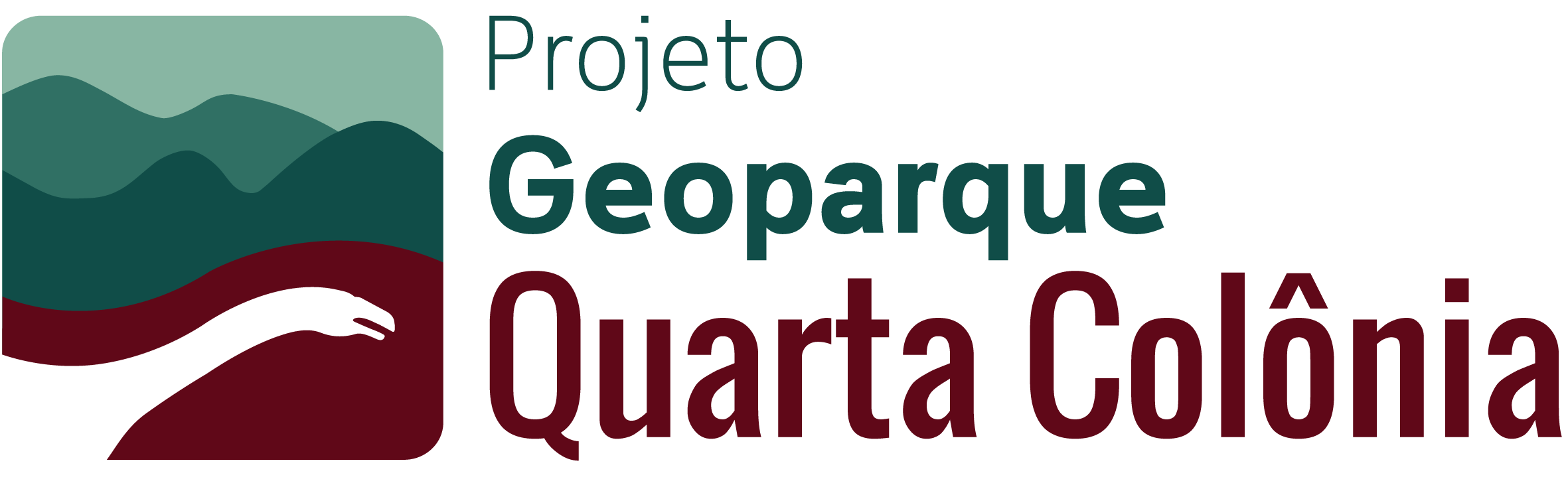 Termo de autorização de uso de imagemEu, 	, com nacionalidade 	, portador(a) do RG nº 		, residente 		, AUTORIZO o uso de minha imagem, constante na foto do participante 	, na categoria 	enviada ao projeto Geoparque Quarta Colônia, com o fim específico de participar no Concurso Fotográfico promovido pelo projeto.A presente autorização abrangendo o uso da minha imagem na foto acima mencionada, é concedida ao projeto Geoparque Quarta Colônia, a título gratuito, abrangendo inclusive a licença a terceiros, de forma direta ou indireta, bem como a inseri-la em materiais para toda e qualquer finalidade, seja para uso comercial, de publicidade, jornalístico, editorial, didático e outros que existam ou venham a existir no futuro, para veiculação/distribuição em território nacional e internacional, por prazo indeterminado.Por esta ser a expressão da minha vontade, declaro que autorizo o uso acima descrito, sem que nada haja a ser reclamado a título de direitos conexos à minha imagem.Local e data  	  Assinatura:	 Telefone para contato: (       )  		  Email:  		